Тема: «Лето. Насекомые. Цветы»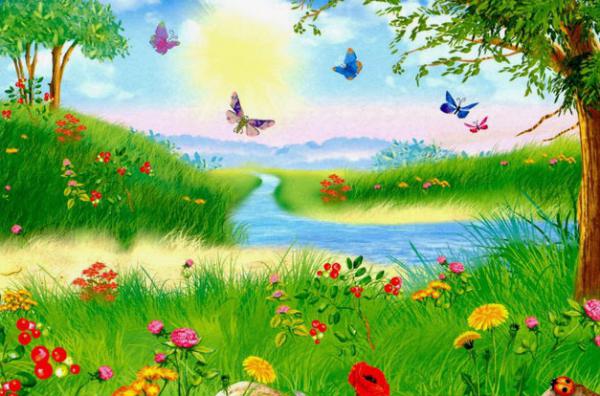 Побеседовать:1.     Какое время года скоро наступит?2.     Назовите летние месяцы.3.     Назовите признаки лета.4.     Чем вам нравится лето?5.    Рассмотреть и назвать с детьми цветущие деревья и цветы во время прогулки. Обсудить их внешний вид, строение.6. Рассмотрите на прогулке насекомых7.   Закрепить  представления детей  о жизнедеятельности растений и насекомых, играх детей летом, труде и отдыхе взрослых.Поиграть с детьми«Один – много»Ягода – ягоды – ягодЖук – жуки - жуков   и т.д.«Подбери слово-действие»Солнце ….  ярко.Лес … красивый.Река … быстро.Ягоды … в лесу.Цветы … на лугу.Стрекоза … над водой.Муравейник … муравьи.Птицы … весело.«Подбери слово – признак»ЛЕТО – какое? жаркое, теплое, знойное, холодное, дождливое, сырое, замечательное, красное, зеленое, веселое, урожайное, длинное, короткое, долгожданное.СОЛНЦЕ – ласковое, теплое, жаркое, желтое, круглое, большое.МУРАВЕЙ - маленький, сильный, трудолюбивый и т.дСоставление предложений о «дружбе» по двум опорным картинкам:Лето «дружит» с ромашкой, а со снеговиком «не дружит».Лето «дружит» с самокатом, а с санками «не дружит».Лето «дружит» с цветами, а со снегом «не дружит».Составить описательный рассказ о насекомом (с помощью наводящих вопросов взрослого)1. Кто это? 2. Части тела 3. Цвет 4. Где живёт? 5. Пользу или вред приносит?Прочитать детям.Смирнова С.Б. «Весенняя сказка»К.Ушинский «История одной яблоньки»Посмотреть с детьми мультфильм: «Дед Мороз и лето»."Лунтик и его друзья".
Обсудить после просмотра:·         Какое у вас настроение после просмотра?·         Кто из героев больше всего понравился?·         Кто, наоборот, больше всего не понравился?·         На месте кого из героев фильма вам хотелось бы оказаться? Почему?·         А в жизни такое бывает?·         Какие эпизоды хотелось бы пересмотреть снова?